Department of AccountsPayroll Bulletin2016 Calendar Year Payroll Operations and Leave ProcessingPayroll AccountingContinued on next pagePayroll Accounting, continuedContinued on next pagePayroll Accounting, continuedPayroll DeductionsContinued on next pagePayroll Deductions, continuedContinued on next pagePayroll Deductions, continuedPayroll and Leave Contact PersonnelPayroll Operations – CIPPS AssistancePayroll Operations – PR/Benefits AccountingContinued on next pagePayroll and Leave Contact Personnel, continuedPayroll Operations - ProductionPayroll Operations - ManagementJanuary 2016February 2016March 2016April 2016May 2016Certification ScheduleThe Payroll Operations Calendar for the period June through November 2016 will be issued in May.  The calendar for December 2016 will be issued in November.  For agency planning purposes, the certification dates and paydays for this period are listed below.Calendar Year  2016               December 28, 2015Volume 2016-01In This Issue of the Payroll Bulletin…....Payroll AccountingPayroll DeductionsPayroll and Leave Contact PersonnelPayroll Operations CalendarsPayroll Certification ScheduleThe Payroll Bulletin is published periodically to provide CIPPS agencies guidance regarding Commonwealth payroll operations.  If you have any questions about the bulletin, please call Cathy McGill at (804) 371-7800 or Email at cathy.mcgill@doa.virginia.govState Payroll OperationsDirector                         Lora L. GeorgeAssistant Director          Cathy C. McGillIntroductionThis Payroll Bulletin addresses key 2016 calendar year payroll and leave processing issues.  This bulletin should be distributed to and carefully reviewed by appropriate payroll, human resource and fiscal personnel within your agency.IRS Pubs & Forms The IRS web site address is http://www.irs.gov/If you do not have internet access, IRS publications and forms can be ordered by calling 1-800-TAX-FORM (1-800-829-3676).W-4 FormEmployees who claim exempt from withholding on their W-4 during the prior year must complete a new W-4 form by February 15th to maintain their exempt status. If such employees do not provide a newly completed W-4 form by February 15th, immediately begin to withhold Federal income tax as if they are single, with zero withholding allowances.  Agencies can request CIPPS report #823, Employees With FIT Status Not Equal to 4, 5, or 6, to identify employees with current exempt W-4s (FIT status "A").IRS regulations stipulate which employees are eligible to file a W-4 Form with exempt status.  Refer to Section 9 of Publication 15 (Circular E) for more information.Remember that employers are no longer required to submit copies of W-4s to the IRS for employees who claim more than 10 exemptions.  In cases where problems are identified, the employer will receive a written notice (called a lock-in letter) from the IRS with specific instructions for withholding on the affected employee.The 2016 version of the W-4 is now available from the IRS website.Social Security Tax WithholdingThe maximum wage base for 2016 withholding will remain at $118,500 for OASDI (Old Age, Survivors, and Disability Insurance).  The wage base for HI (Hospital Insurance) remains unlimited (i.e., all wages are HI taxable).  Wages paid in excess of $200,000 in 2016 will be subject to an extra 0.9% HI tax that will only be withheld from employees’ wages. Employers will not pay the extra tax.The OASDI tax rate will remain 6.2% each for employees and employers.  For HI, the rate is 1.45% each for employees and employers, with the additional 0.9% for employees only on wages in excess of $200,000.   When the maximum has been reached for an individual Employee Id Number within an agency, OASDI taxes will cease to be calculated and withheld.  No agency action is required since CIPPS recognizes the OASDI maximum.DOA monitors totals for employees with records at more than one CIPPS agency and will change the FICA status to “6” once the OASDI max has been reached.   Don’t forget to change the FICA status from “6” back to a “4” for the new calendar year.  Report #825, FICA Status not Equal to 4 and Employee Status Equal 1 or 2, may be requested on HSRUT for review.North Carolina ResidentsThe Virginia Department of Taxation Income Tax Withholding Guide for Employers states that payments to nonresidents not covered under reciprocity for services performed in Virginia are subject to Virginia withholding.  North Carolina’s Income Tax Withholding Tables and Instructions for Employers states “An employee who is a resident of this State is subject to North Carolina withholding on all of his wages, whether he works within or outside the State; except that, to prevent double withholding and to anticipate any allowable tax credit, North Carolina withholding is not required from wages paid to a resident for services performed in another state if that state requires the employer to withhold. Withholding does not relieve the employee of the obligation to file a North Carolina individual income tax return and pay any balance due after tax credit.”Therefore, North Carolina residents working in Virginia must pay employment taxes to Virginia and must complete a Virginia income tax return. Only those North Carolina resident employees who are physically working in North Carolina can be excluded from Virginia reporting and withholding.Name ChangesEmployees requesting name changes in CIPPS should be reminded to notify the Social Security Administration (SSA) of the change immediately.  Name changes for existing employees are part of the PMIS/CIPPS interface and changes to employee names should not be entered in PMIS until the employee provides a new SS card showing the changed name or documentation proving SSA notification.  If the employee’s name is changed in CIPPS but not with the SSA, the name will not match SSA records when DOA remits the W-2 tape, possibly resulting in agency penalties.  Refer to section 4 of Publication 15 (Circular E) for more information.  You can verify up to 10 names/SSNs online and find out immediately if there is a mismatch.  Go to www.ssa.gov/bso/bsowelcome.htm and register for a PIN and password.  Your activation code will be sent to your supervisor.  Input the activation code to turn on SSNVS.  Log into Business Services Online with your PIN and password and enter the SSNs for verification. http://www.socialsecurity.gov/employer/critical.htm    Reminder: Maximum Annual Leave Carryover In 2013 DHRM announced a change in the interpretation of how the annual leave accrual for the last pay period of the leave calendar year should be applied in regard to the maximum carryover limits.  Previously, policy interpretation held that the final leave accrual of the leave year would be awarded on January 9th and then the carryover maximum would be applied.  The sequence was changed so that the maximum carryover is applied to the leave balance on January 9th and then the leave accrual for the final pay period (12/25 through 1/9) is credited and available for use on the first day of the new leave year.  This means that employees’ Jan. 10th balances may exceed the maximum carryover limit.Helpful RemindersSome items that should be considered when beginning a new calendar year:Ensure all garnishments that have been satisfied due to a goal being reached are deactivated (frequency changed to 00).Review the pending file reports and delete transactions no longer required.When entering a certification or edit request in 2016 with a pay period begin date with a 2015 value, you will receive a warning message stating "YEAR NOT SAME AS CURRENT YEAR."  This is an informational message.  You must hit the enter button again for the data on PYCTF/PYEDT to be accepted in the system.Flex Reimburse-ment AccountsFlex accounts set up through the interface with BES use an end-date instead of a goal as the means of turning off the deduction.  DOA will NOT process any mass transactions at calendar year-end to change any fields related to the flex accounts on H0ZDC. If you manually set up accounts using a goal, you must review the deduction to ensure that the correct amount will be withheld for the remainder of the plan year (January through June deductions).CVC Deduction #62 DOA will process a mass transaction at year-end to turn-off Deduction #62 (changes frequency from ‘09’ to ‘00’) and to change the Deduction #62 AMT/PCT and GOAL fields on H0ZDC to all zeros.  DOA will process an update provided by DHRM to establish CVC deductions for calendar year 2016 the first week of January.  Reports will be provided by DHRM and some manual entry may be required as well.  REMINDER – Do not attempt to enter CVC deductions until CIPPS files are restored following year-end processing, scheduled for December 30, 2015 through January 1, 2016.Optional Life UpdateReports U024 - Optional Group Life Premium Listing and U025 - Optional Group Life Errors will be produced this week.  CIPPS will be updated the first week of January with the new Optional Group Life rates.  Look for notification on the CIPPS Broadcast Screen.  For questions regarding OGL, contact Joe Chang in the Richmond Branch Office of Minnesota Life at 1-800-441-2258 x101 or via email at joseph.chang@minnesotamutual.com or FAX 804-644-2460.Qualified Benefit PlansEmployees of the Commonwealth who are employed by a college or university may use both the 457 Deferred Compensation/Roth Plan and a 403(b) Tax Deferred/Roth Account.  The maximum limits on  457 and 403(b) plan elective deferrals remains unchanged for calendar year 2016:Goals for the 457 Deferred Compensation Plan are no longer established per individual deduction in employee records since those who participate in the Hybrid plan may also have an additional voluntary deduction that is considered part of the 457 Plan (deduction 016).  The Employee Voluntary Hybrid Contribution will be linked with the existing 457 Deferred Comp contribution (deduction 038) and 457 Roth contribution (deduction 052) to ensure that the combined total does not exceed the annual maximum.* Deferral Category457 Deferred Compensation Plan403(b) Tax-Deferred AccountNormal Annual Limit$18,000 (1)(5)$18,000 (1)(5)Age 50 Catch-Up$6,000 (2)$6,000 (2)(5)457 Standard Catch-Up$18,000 (3)(5)N/A403(b) 15-Year Catch-UpN/A$3,000 (4)(5)Eligible participants may contribute the normal annual limit to both plans.Eligible participants may contribute the Age 50 Catch-Up to both plans.The 457 Standard Catch-Up may not be used in the same year that the 457 Age 50 Catch-Up is used.  The 457 Standard Catch-Up can only be used in the three years preceding “normal retirement age” as designated on the Normal Retirement Age Election Form.  The Standard Catch-Up plus the Normal Annual Limit results in a total possible deferral to the 457 Plan of $36,000 for 2016.The 403(b) 15-Year Catch-Up, the 403(b) age 50 Catch-Up and the 403(b) Normal Annual Limit can all be used in the same year for a total deferral of $27,000 in 2016.  (Note:  there is a lifetime limit of $15,000 on the 15-yr catch up.)The 457 Standard Catch-Up and the 403(b) 15-Year Catch-Up may both be used in the same year.  A participant in both plans could potentially defer $63,000 in 2016 if eligible for the full 403(b) 15-Year Catch-Up, 403(b) age 50 Catch-Up and the full 457 Standard Catch-Up.	Note:  Questions concerning eligibility for Catch-Up contributions should be directed to the applicable Plan provider.* The “Goal” field will only contain an amount in Deduction 038 that equates to any limit above the standard limit for under age 50.  Therefore only those 50 or over or in catch-up will have an amount in the Goal field.Misc. Deduction TPA Processing ScheduleThe calendar year 2016 cut-off date schedule governing new enrollment and change processing for the miscellaneous insurance and annuity third party administrator (FBMC) can be found on the website at http://www.doa.virginia.gov/Payroll/TPA/TPA_Calendar_2016.pdf.  Communication GuidanceAddress all processing questions to the individuals listed.  Contact the appropriate DOA personnel to ensure accurate and consistent responses.  Use E-mail and FAX to avoid “telephone tag” and provide all necessary relevant information.  This will significantly reduce the amount of time it takes DOA personnel to address questions or concerns.  Review your CIPPS broadcast screen throughout the day for important messages.NameFunctional AreaE-mailPhone(804 Area Code)Denise WaddyAgency Payroll and Leave Procedural Supportdenise.waddy@doa.virginia.gov786-1083NameFunctional AreaE-mailPhone(804 Area Code)Cathy Gravatt941s; Employee Masterfile Maintenance; CIPPS/CARS Interface; CIPPS Adjustments; Supplemental Insurances; ORPs (other than political appointee)cathy.gravatt@doa.virginia.gov225-2386Denise Halderman941-X; W-2Cs; Payroll Accounting; Benefits Accounting; CIPPS Security; Flexible Reimbursement Accounts;denise.halderman@doa.virginia.gov371-8912Cathy RoyalCIPPS/PMIS Audit; CVC; VPEP; VEST; Annuities and Annuity Cash Matchcatherine.royal@doa.virginia.gov225-2390Felecia SmithHealthcare Reconciliations; Deferred Compensation; Deferred Compensation Cash Match; Political Appointee ORP; OGL; CIPPS SecurityFelecia.smith@doa.virginia.gov225-2246NameFunctional AreaE-mailPhone(804 Area Code)Diana JonesVoid Checks; Direct Deposit Stop Payments, Checkwrites; Direct Deposit; Deposit Certificates; CIPPS Production Jobs & Report Distribution/Recovery; AD-HOC Reports/U1’s; Stop Payments-Void Earnings Notices; Gross Pay Differencesdiana.jones@doa.virginia.gov371-4883Keeya MajorsVoid Checks; Direct Deposit Stop Payments, Checkwrites; Direct Deposit; Deposit Certificates; CIPPS Production Jobs & Report Distribution/Recovery; AD-HOC Reports/U1’s; Stop Payments-Void Earnings Notices; Gross Pay DifferencesKeeya.majors@doa.virginia.gov371-8385Name and TitleFunctional AreaE-mailPhone(804 Area Code)Lora George, Director General Informationlora.george@doa.virginia.gov225-2245Cathy McGill, Assistant DirectorGeneral Information, Production and Benefit Accounting Supportcathy.mcgill@doa.virginia.gov371-7800Payroll Operations GeneralFAX  (804) 225-3499payroll@doa.virginia.govSundayMondayTuesdayWednesdayThursdayFridaySaturday1State Holiday: New Year’s Day 29AM - CIPPS files open - no edits or payruns 39AM - CIPPS files open - no edits or payruns 45VNAV/CIPPS Update6New Hire Center ReportDeferred Comp Transaction Upload78Semi-monthly salaried certificationPeriod #1(12/25-01/09)99AM - CIPPS files open - no edits or payruns 109AM - CIPPS files open - no edits or payruns 11CYE Cert Due1213Leave keyingdeadline(12/25-01/09)14Payday forsemi-monthly salaried employeesTPA Upload15State : Lee-Jackson Day169AM – CIPPS files open – no edits or payruns 179AM – CIPPS files open – no edits or payruns 18State : M L King, Jr. Day19TPA Upload20New Hire Center Report2122239AM - CIPPS files open - no edits or payruns 249AM - CIPPS files open - no edits or payruns 2526Semi-monthly salaried certification deadlinePeriod #2(01/10-01/24)272829Leave keyingDeadline(01/10-01/24)December Healthcare Cert DueLast day to distribute W2s to EE30319AM - CIPPS files open - no edits or payruns SundayMondayTuesdayWednesdayThursdayFridaySaturday1Payday forsemi-monthly salaried employees2VNAV/CIPPS UpdateTPA Upload3Deferred Comp Transaction Upload New Hire Center Report4569AM - CIPPS files open - no edits or payruns 79AM - CIPPS files open - no edits or payruns 89Semi-monthly salaried certificationPeriod #1(01/25-02/09)101112Leave keyingdeadline(01/25-02/09)2016 Exempt W4s due from EEs139AM - CIPPS files open - no edits or payruns 149AM - CIPPS files open - no edits or payruns 15State :George Washington’s Birthday9AM - CIPPS files open - no edits or payruns 16Payday forsemi-monthly salaried employees17New Hire Center ReportTPA Upload1819209AM - CIPPS files open - no edits or payruns 219AM - CIPPS files open - no edits or payruns 222324Semi-monthly salaried certificationPeriod #2(02/10-02/24)2526279AM - CIPPS files open - no edits or payruns 289AM - CIPPS files open - no edits or payruns 29Leave keyingdeadline(02/10-02/24)January Healthcare Cert DueSundayMondayTuesdayWednesdayThursdayFridaySaturday1Payday forsemi-monthly salaried employees2VNAV/CIPPS InterfaceNew Hire Center Report3Deferred Comp Transaction Upload TPA Upload459AM - CIPPS files open - no edits or payruns 69AM - CIPPS files open - no edits or payruns 78910Semi-monthly salaried certificationPeriod #1(02/25-03/09)113129AM - CIPPS files open - no edits or payruns 139AM - CIPPS files open - no edits or payruns 1415Leave keyingdeadline(02/25-03/09)16Payday forsemi-monthly salaried employees New Hire Center Report1718TPA Upload 199AM - CIPPS files open - no edits or payruns 209AM - CIPPS files open - no edits or payruns 2122232425Semi-monthly salaried certificationPeriod #2(03/10-03/24)269AM - CIPPS files open - no edits or payruns 279AM - CIPPS files open - no edits or payruns 282930Leave keyingdeadline(03/10-03/24)New Hire Center Report31Payday forsemi-monthly salaried employees FebruaryHealthcare Cert DueSundayMondayTuesdayWednesdayThursdayFridaySaturday129AM - CIPPS files open - no edits or payruns 39AM - CIPPS files open - no edits or payruns 41st QTR Cert DueVNAV/CIPPS InterfaceTPA Upload 5Deferred Comp Transaction Upload67899AM - CIPPS files open - no edits or payruns 109AM - CIPPS files open - no edits or payruns 11Semi-monthly salaried certificationPeriod #1(03/25-04/09)1213New Hire Center Report14Leave keyingdeadline(03/25-04/09)15Payday forsemi-monthly salaried employees169AM - CIPPS files open - no edits or payruns 179AM - CIPPS files open - no edits or payruns 18TPA Upload 19202122239AM - CIPPS files open - no edits or payruns 249AM - CIPPS files open - no edits or payruns 25Semi-monthly salaried certificationPeriod #2(04/10-04/24)2627New Hire Center Report28Leave keyingdeadline(04/10-04/24)29Payday forsemi-monthly salaried employees March Healthcare Cert Due309AM - CIPPS files open - no edits or payruns SundayMondayTuesdayWednesdayThursdayFridaySaturday19AM - CIPPS files open - no edits or payruns 23VNAV/CIPPS InterfaceTPA Upload 4Deferred Comp Transaction Upload5679AM - CIPPS files open - no edits or payruns 89AM - CIPPS files open - no edits or payruns 910Semi-monthly salaried certificationPeriod #1(04/25-05/09)11New Hire Center Report1213Leave keyingdeadline(04/25-05/09)149AM - CIPPS files open - no edits or payruns 159AM - CIPPS files open - no edits or payruns 16Payday forsemi-monthly salaried employees171819TPA Upload 20219AM - CIPPS files open - no edits or payruns 229AM - CIPPS files open - no edits or payruns 232425New Hire Center ReportSemi-monthly salaried certificationPeriod #2(05/10-05/24)2627289AM - CIPPS files open - no edits or payruns 299AM - CIPPS files open - no edits or payruns 30State :Memorial Day 9AM - CIPPS files open - no edits or payruns 31Leave keyingdeadline(05/10-05/24)April Healthcare Cert DueMonth and PeriodCertification DatePay DateJune 1st pay period 5/25 - 6/92nd pay period 6/10 -6/246/106/276/167/1July 1st pay period 6/25 - 7/92nd pay period 7/10 - 7/247/117/267/158/1August1st pay period 7/25 - 8/92nd pay period 8/10 - 8/248/108/268/169/1September1st pay period 8/25 -9/92nd pay period 9/10 -9/249/129/269/169/30October1st pay period 9/25 - 10/92nd pay period 10/10 - 10/2410/710/2610/1411/1November1st pay period 10/25 -11/92nd pay period 11/10 - 11/2411/911/2311/1612/1December1st pay period 11/25 - 12/92nd pay period 12/10 - 12/2412/1212/2212/1612/30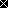 